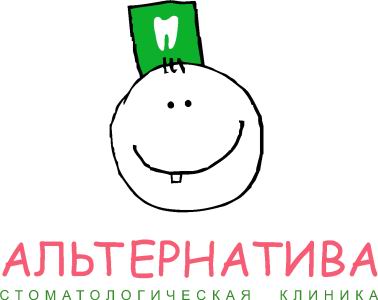 Часы работы клиники: 	9:00-21:00 	понедельник-пятница					9:00-18:30 	суббота					Выходной 	воскресеньеГлавный врач  Аладышев Алексей Владимирович Ведет  прием: вторник, среда, пятница, суббота Врач-стоматолог	 Любушкин Дмитрий ЮрьевичВедет  прием: понедельник, вторник, четверг, суббота Врач- стоматолог Воронин Вадим АнатольевичВедет  прием: средаВрач-стоматолог Беркович Анна СергеевнаВедет  прием: среда, пятницаВрач-стоматолог	Матузина Клавдия АндреевнаВедет прием: понедельник, четверг